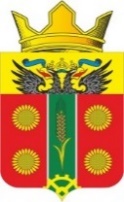 АДМИНИСТРАЦИЯ ИСТОМИНСКОГО СЕЛЬСКОГО ПОСЕЛЕНИЯАКСАЙСКОГО РАЙОНА РОСТОСВСКОЙ ОБЛАСТИРАСПОРЯЖЕНИЕ09.07.2020                                      х. Островского                                              № 86Об утверждении отчета по плану реализациимуниципальной программы Истоминского сельского поселения «Молодёжь» по итогам первого полугодия 2020 года. В соответствии с постановлением Администрации Истоминского сельского поселения от 01.08.2018 № 166 «Об утверждении Порядка разработки, реализации и оценки эффективности муниципальных программ Истоминского сельского поселения», постановлением Администрации Истоминского сельского поселения от 22.10.2018 № 233 «Об утверждении Перечня муниципальных программ Истоминского сельского поселения»,- 1. Утвердить отчет по плану реализации муниципальной программы «Молодежь» Истоминского сельского поселения по итогам первого полугодия 2020 года, согласно приложению к настоящему распоряжению.2. Настоящее распоряжение подлежит размещению на официальном сайте Администрации Истоминского сельского поселения и опубликованию в периодическом печатном издании Истоминского сельского поселения «Вестник».3. Контроль за выполнением настоящего распоряжения возложить на заместителя главы Администрации Истоминского сельского поселения Кудовба Д.А.Глава АдминистрацииИстоминского сельского поселения 		                              О. А. КалининаПроект распоряжения подготовилЗаместитель главы Администрации							.Приложение к распоряжению АдминистрацииИстоминского сельского поселенияОт 09.07.2020 года № 86Отчет об исполнении плана реализации муниципальной программы«Молодежь» за первое полугодие 2020 года.Пояснительная записка к отчёту об исполнении мероприятиймуниципальной программы«Молодежь» в муниципальном образовании «Истоминское сельское поселение»по итогам перового полугодия 2020 годаПрограмма состоит из мероприятий, которые направлены на предоставление мер поддержки молодежи, волонтеров муниципального образования «Истоминское сельское поселение Аксайского района».           В рамках программы «Молодежь» в 2020 году на реализацию программных мероприятий запланировано 0,0 тыс. рублей. По итогам первого полугодия 2020 года на реализацию программных мероприятий подпрограммы «Социальная поддержка отдельных категорий граждан» исполнено 0,0 тыс. рублей.Глава Администрации Истоминского сельского поселения                                                                                                        О.А. Калинина№ п\пНаименования основного мероприятия, мероприятия ведомственной целевой программы, контрольного события программыОтветственный исполнитель, соисполнитель, участник (должность/ФИО)Ответственный исполнитель, соисполнитель, участник (должность/ФИО)Результат реализации (краткое описание)Результат реализации (краткое описание)Фактическая дата начала реализацииФактическая дата начала реализацииФактическая дата окончания реализации, наступления контрольного событияФактическая дата окончания реализации, наступления контрольного событияоды бюджетаРасходы бюджета поселения на реализацию муниципальной программы, тыс. руб.Расходы бюджета поселения на реализацию муниципальной программы, тыс. руб.Объем неосвоенных средств, причины их не освоения№ п\пНаименования основного мероприятия, мероприятия ведомственной целевой программы, контрольного события программыОтветственный исполнитель, соисполнитель, участник (должность/ФИО)Ответственный исполнитель, соисполнитель, участник (должность/ФИО)Результат реализации (краткое описание)Результат реализации (краткое описание)Фактическая дата начала реализацииФактическая дата начала реализацииФактическая дата окончания реализации, наступления контрольного событияФактическая дата окончания реализации, наступления контрольного событияПредусмотрено муниципальной программойПредусмотрено сводной бюджетной росписьюФакт на отчетную дату1233445566789101.	Подпрограмма 1.  «Поддержка молодежных инициатив»	Подпрограмма 1.  «Поддержка молодежных инициатив»	Подпрограмма 1.  «Поддержка молодежных инициатив»	Подпрограмма 1.  «Поддержка молодежных инициатив»	Подпрограмма 1.  «Поддержка молодежных инициатив»	Подпрограмма 1.  «Поддержка молодежных инициатив»	Подпрограмма 1.  «Поддержка молодежных инициатив»	Подпрограмма 1.  «Поддержка молодежных инициатив»	Подпрограмма 1.  «Поддержка молодежных инициатив»0,00,00,01.1Основное мероприятие 1.1Обеспечение проведения мероприятий по вовлечению молодежи в социальную практику, поддержке молодежных инициатив Заместитель главы Администрации Истоминского сельского поселенияЗаместитель главы Администрации Истоминского сельского поселения01.01.202001.01.202031.12.202031.12.20200,00,00,02.1	Подпрограмма 2.  «Формирование патриотизма в молодежной среде»	Подпрограмма 2.  «Формирование патриотизма в молодежной среде»	Подпрограмма 2.  «Формирование патриотизма в молодежной среде»	Подпрограмма 2.  «Формирование патриотизма в молодежной среде»	Подпрограмма 2.  «Формирование патриотизма в молодежной среде»	Подпрограмма 2.  «Формирование патриотизма в молодежной среде»	Подпрограмма 2.  «Формирование патриотизма в молодежной среде»	Подпрограмма 2.  «Формирование патриотизма в молодежной среде»	Подпрограмма 2.  «Формирование патриотизма в молодежной среде»0,00,00,02.2Основное мероприятие 2.1Обеспечение проведения мероприятий по содействию гражданско-патриотическому воспитанию молодых людейОсновное мероприятие 2.1Обеспечение проведения мероприятий по содействию гражданско-патриотическому воспитанию молодых людейЗаместитель главы Администрации Истоминского сельского поселенияЗаместитель главы Администрации Истоминского сельского поселения01.01.202001.01.202031.12.2020  0,00,00,0